به نام ایزد  دانا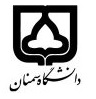 (کاربرگ طرح درس)                   تاریخ بهروز رسانی:               دانشکده     .هنر                                            نیمسال اول/دوم سال تحصیلی 98-97بودجهبندی درسمقطع: کارشناسی   مقطع: کارشناسی   مقطع: کارشناسی   تعداد واحد: نظری1 عملی 1تعداد واحد: نظری1 عملی 1فارسی: نورپردازیفارسی: نورپردازینام درسپیشنیازها و همنیازها: عکاسی پایه 1پیشنیازها و همنیازها: عکاسی پایه 1پیشنیازها و همنیازها: عکاسی پایه 1پیشنیازها و همنیازها: عکاسی پایه 1پیشنیازها و همنیازها: عکاسی پایه 1lightingلاتین:lightingلاتین:نام درسشماره تلفن اتاق:  5388 شماره تلفن اتاق:  5388 شماره تلفن اتاق:  5388 شماره تلفن اتاق:  5388 مدرس/مدرسین: مهدی مردانیمدرس/مدرسین: مهدی مردانیمدرس/مدرسین: مهدی مردانیمدرس/مدرسین: مهدی مردانیمنزلگاه اینترنتی:منزلگاه اینترنتی:منزلگاه اینترنتی:منزلگاه اینترنتی:m.mardani@semnan.ac.irپست الکترونیکی:  m.mardani@semnan.ac.irپست الکترونیکی:  m.mardani@semnan.ac.irپست الکترونیکی:  m.mardani@semnan.ac.irپست الکترونیکی:  برنامه تدریس در هفته و شماره کلاس: دو شنبه 8 - 10برنامه تدریس در هفته و شماره کلاس: دو شنبه 8 - 10برنامه تدریس در هفته و شماره کلاس: دو شنبه 8 - 10برنامه تدریس در هفته و شماره کلاس: دو شنبه 8 - 10برنامه تدریس در هفته و شماره کلاس: دو شنبه 8 - 10برنامه تدریس در هفته و شماره کلاس: دو شنبه 8 - 10برنامه تدریس در هفته و شماره کلاس: دو شنبه 8 - 10برنامه تدریس در هفته و شماره کلاس: دو شنبه 8 - 10اهداف درس: آشنایی : آشنایی : آشنایی با انواع نور و ابزار نورپردازی استودیویی  اهداف درس: آشنایی : آشنایی : آشنایی با انواع نور و ابزار نورپردازی استودیویی  اهداف درس: آشنایی : آشنایی : آشنایی با انواع نور و ابزار نورپردازی استودیویی  اهداف درس: آشنایی : آشنایی : آشنایی با انواع نور و ابزار نورپردازی استودیویی  اهداف درس: آشنایی : آشنایی : آشنایی با انواع نور و ابزار نورپردازی استودیویی  اهداف درس: آشنایی : آشنایی : آشنایی با انواع نور و ابزار نورپردازی استودیویی  اهداف درس: آشنایی : آشنایی : آشنایی با انواع نور و ابزار نورپردازی استودیویی  اهداف درس: آشنایی : آشنایی : آشنایی با انواع نور و ابزار نورپردازی استودیویی  امکانات آموزشی مورد نیاز: استودیو نورپردازی عکاسیامکانات آموزشی مورد نیاز: استودیو نورپردازی عکاسیامکانات آموزشی مورد نیاز: استودیو نورپردازی عکاسیامکانات آموزشی مورد نیاز: استودیو نورپردازی عکاسیامکانات آموزشی مورد نیاز: استودیو نورپردازی عکاسیامکانات آموزشی مورد نیاز: استودیو نورپردازی عکاسیامکانات آموزشی مورد نیاز: استودیو نورپردازی عکاسیامکانات آموزشی مورد نیاز: استودیو نورپردازی عکاسیامتحان پایانترمامتحان میانترمارزشیابی مستمر(کوئیز)ارزشیابی مستمر(کوئیز)فعالیتهای کلاسی و آموزشیفعالیتهای کلاسی و آموزشینحوه ارزشیابینحوه ارزشیابی14 نمره-2 نمره2 نمره4نمره4نمرهدرصد نمرهدرصد نمرهمنابع به روز کتابخانه ای و اینترنتیمنابع به روز کتابخانه ای و اینترنتیمنابع به روز کتابخانه ای و اینترنتیمنابع به روز کتابخانه ای و اینترنتیمنابع به روز کتابخانه ای و اینترنتیمنابع به روز کتابخانه ای و اینترنتیمنابع و مآخذ درسمنابع و مآخذ درستوضیحاتمبحثشماره هفته آموزشینور روز 1چگونگی کنترل نور روز2دمای رنگ و اصلاحات نور روز3صافیها در نور روز4نور روز و آمبیانس محیطی5نورهای مصنوعی6چگونگی کنترل و اصلاح نورهای مصنوعی7انواع فلاش و کاربرد آن8فلاش متری در استودیو9انواع ملحقات فلاشهای استودیویی10انواع ملحقات فلاشهای استودیویی11انواع ملحقات فلاشهای استودیویی12دیفیوز کردن نور و تاثیر آن بر اشیا13ترکیب نور مصنوعی و طبیعی14ترکیب نور مصنوعی و طبیعی15رفع اشکال16